Совет народных депутатов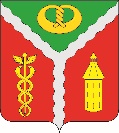 городского поселения город КалачКалачеевского муниципального районаВоронежской областиРЕШЕНИЕот «27» мая 2022 г. № 252О внесении изменений в решение Совета народных депутатов городского поселения город Калач Калачеевского муниципального района Воронежской области от 25.12.2018 г. № 43 «Об оплате труда муниципальных служащих городского поселения город Калач Калачеевского муниципального района Воронежской области» (в ред. реш. от 18.03.2020 № 115)В соответствии с Федеральным законом от 06.10.2003 № 131-ФЗ «Об общих принципах организации местного самоуправления», Федеральным законом от 02.03.2007 №25-ФЗ «О муниципальной службе в Российской Федерации», законом Воронежской области от 28.12.2007 №175-ОЗ «О муниципальной службе в Воронежской области», решением Совета народных депутатов городского поселения город Калач Калачеевского муниципального района Воронежской области от 28.04.2022 №246 «О повышении (индексации) денежного вознаграждения, должностных окладов, окладов за классный чин, пенсии за выслугу лет (доплаты к пенсии), ежемесячной денежной выплаты к пенсии за выслугу лет», Совет народных депутатов городского поселения город Калач Калачеевского муниципального района Воронежской области решил:1. Внесении следующие изменения в решение Совета народных депутатов городского поселения город Калач Калачеевского муниципального района Воронежской области от 25.12.2018 № 43 «Об оплате труда муниципальных служащих городского поселения город Калач Калачеевского муниципального района Воронежской области» (в ред. реш. от 18.03.2020 № 115):1.1 Подпункт 4.1.1 Положения изложить в новой редакции:«4.1.1. Ежемесячная надбавка к должностному окладу за классный чин муниципальному служащему устанавливается в соответствии с присвоенным классным чином муниципальной службы в следующих размерах:1.2. Приложение №2 к решению Совета народных депутатов городского поселения город Калач Калачеевского муниципального района от 25.12.2018 №43 изложить в новой редакции согласно приложению к настоящему постановлению.2. Опубликовать настоящее решение в Вестнике муниципальных правовых актов городского поселения город Калач Калачеевского муниципального района Воронежской области.3. Настоящее решение вступает в силу после его официального опубликования, и распространяется на правоотношения, возникшие с 01.01.2022года. 4. Контроль за исполнением настоящего решения оставляю за собой.Приложение к решению Совета народных депутатов городского поселения город Калач Калачеевского муниципального района от «27» мая 2022 г. № 252Размеры должностных окладов муниципальных служащих городского поселения город Калач Калачеевского муниципального района Воронежской областидействительный муниципальный советник муниципальной службы 1 класса3687 рублейдействительный муниципальный советник муниципальной службы 2 класса3488 рублейдействительный муниципальный советник муниципальной службы 3 класса3288 рублейглавный муниципальный советник муниципальной службы 1 класса2990 рублейглавный муниципальный советник муниципальной службы 2 класса2789 рублейглавный муниципальный советник муниципальной службы 3 класса2592 рублейсоветник муниципальной службы 1 класса2291 рублейсоветник муниципальной службы 2 класса2094 рублейсоветник муниципальной службы 3 класса1893 рубляреферент муниципальной службы 1 класса1795 рублейреферент муниципальной службы 2 класса1497 рублейреферент муниципальной службы 3 класса1397 рублейсекретарь муниципальной службы 1 класса1197 рублейсекретарь муниципальной службы 2 класса1099 рублясекретарь муниципальной службы 3 класса899 рублейГлава городского поселения город КалачА.А. ТрощенкоГруппа должностейНаименование должности муниципальной службыРазмердолжностного оклада, (рублей)ГлавнаяГлава администрацииЗаместитель главы администрации99559158ВедущаяНачальник сектора7168